.Position : Side-By-SideIntro : 16 countsBACK ROCK, SHUFFLE FORWARD, ROCK STEP FORWARD, SHUFFLE TURN 1⁄4 RIGHTIndian PositionCROSS/ROCK FORWARD, SIDE SHUFFLE, WEAVECROSS/ROCK FORWARD, SHUFFLE TURN 1⁄4 RIGHT, 1⁄2 TURN, MAN: FORWARD SHUFFLE, LADY: SHUFFLE TURN 1⁄2 RIGHTRelease left hands and lift straight handsMAN: STEP FORWARD, STEP FORWARD, LADY: SIDE TURN 1⁄4 RIGHT, STEP FORWARD TURN 1⁄4 RIGHT, SHUFFLE FORWARD, STEP FORWARD, STEP FORWARD, ROCK STEP FORWARDSide-by-side positionREPEATTriple N.D. (P)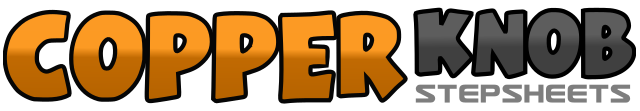 .......Count:32Wall:0Level:Beginner Partner / circle dance.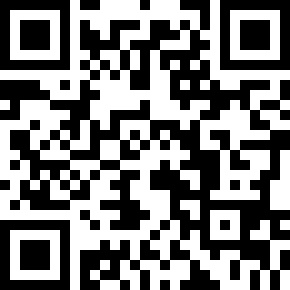 Choreographer:Linda Sansoucy (CAN) - March 2018Linda Sansoucy (CAN) - March 2018Linda Sansoucy (CAN) - March 2018Linda Sansoucy (CAN) - March 2018Linda Sansoucy (CAN) - March 2018.Music:In Comes the Night - Bobby WillsIn Comes the Night - Bobby WillsIn Comes the Night - Bobby WillsIn Comes the Night - Bobby WillsIn Comes the Night - Bobby Wills........1-2Rock left back, recover to right3&4Chassé forward left-right-left5-6Rock right forward, recover to left7&8Turn 1⁄4 right and chassé side right-left-right1-2Cross/rock left over, recover to right3&4Chassé side left-right-left5-6Cross right over, step left side7-8Cross right behind, step left side1-2Cross/rock right over, recover to left3&4Chassé side right-left-right turning 1⁄4 right (RLOD)5-6Step left forward, turn 1⁄2 right (weight to right) (LOD)7&8MAN: Chassé forward left-right-left7&8LADY: Chassé forward left-right-left turning 1⁄2 right (RLOD)1-2MAN: Step right forward, step left forward1-2LADY: Turn 1⁄4 right and step right side, turn 1⁄4 right and step left forward (LOD)3&4BOTH: Chassé forward right-left-right5-6Step left forward, step right forward7-8Rock left forward, recover to right